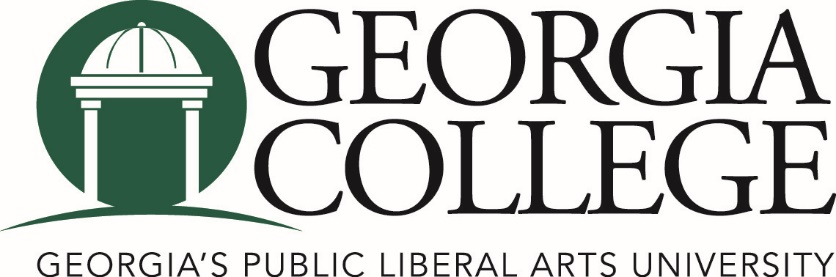 2020-2021 Governance CalendarFINAL DRAFTAdopted by the Executive Committee of the University Senate on 14 February 20201st Amendment 12 June 2020 2nd Amendment 8 October 20Legend:	GovernanceCollege – college committee or college meetings (specific schedule to be set by individual colleges)Department – department or program meetingsECUS/SCC – meeting of the executive committee of the university senate with standing committee chairsGrad Council – meeting of the graduate councilUCC – meeting of the university curriculum committeeGEC – meeting of the general education committeePD/Other – reserved for professional development (PD) and other university-wide committees and eventsSenate – meeting of the university senateSenate Comm – meeting of university senate committeesOrg Senate Meeting – organizational meeting of the university senateUniversityFaculty Contract Start and End – dates reflected in faculty contracts that are set by the Office of Academic AffairsCollege/Dept Assessment – annual meeting time for assessment discussions“Welcome Back Faculty” Breakfast – a breakfast to which all faculty and staff are invited, sponsored by the University President, welcoming faculty back to campusState of the University Address and Campus Reception – meeting of all employees, sponsored by the University PresidentService Recognition Ceremony – faculty and staff are recognized for designated years of service to the institutionCelebration of Excellence – ceremony for dissemination of excellence awards for faculty and staff (always 3rd Friday of April)Making Excellence Inclusive Faculty and Staff Day – university-wide professional development program that promotes inclusive excellence.MondayTuesdayWednesdayThursdayFridaySaturdaySunday August 2020 August 2020 August 2020 August 2020 August 2020123Faculty Contract Start Date9a-12p New Faculty Orientation with Academic Affairs49a-12p & 1p-4p New Faculty Orientation with Academic Affairs59a-12p New Faculty Orientation with Academic Affairs69a-12p Welcome Back Faculty1p-4p Making Excellence Inclusive Faculty and Staff Day79a-12p College/Dept Assessment1p-5p College8 9109a-12p Governance Retreat (University Senate Committees) 12p-5p Department119a-12p First Year Convocation12Classes Begin131415161718192021222324252627281:00 Grad Council2:00 GEC 3:00 UCC2930 31MondayTuesdayWednesdayThursdayFridaySaturdaySunday September 2020 September 2020 September 2020 September 2020 September 20201 2342:00 Senate Comm3:30 ECUS/SCC567Labor Day (campus closed)8910111:00 Grad Council 2:00 College3:30 College121314151617181:00 GEC2:00 Department3:30 Senate1920212223 24251:00 PD/Other2:00 UCC3:30 PD/Other2627282930MondayTuesdayWednesdayThursdayFridaySaturdaySunday October 2020 October 2020 October 2020 October 2020 October 2020122:00 Senate Comm3:30 ECUS/SCC34567891:00 Grad Council 2:00 College3:30 College101112131415161:00 GEC2:00 Department3:30 Senate1718192021 22231:00 PD/Other2:00 UCC3:30 PD/Other2425262728293031MondayTuesdayWednesdayThursdayFridaySaturdaySunday November 2020 November 2020 November 2020 November 2020 November 20201234561:00 Grad Council 2:00 Senate Comm3:30 ECUS/SCC789101112131:00 GEC2:00 College3:30 College141516171819202:00 Department3:30 Senate21222324Last Day of Class25ThanksgivingHoliday (No classes- University open)26ThanksgivingHoliday (campus closed)27 ThanksgivingHoliday(campus closed)28 2930MondayTuesdayWednesdayThursdayFridaySaturdaySunday December 2020 December 2020 December 2020 December 2020 December 20201Final Exams2Final Exams3Final Exams4Final Exams 1:00 PD/Other2:00 UCC3:30 PD/Other56789101112 13141516171819202122232425Winter Break(campus closed)262728Winter Break(campus closed)29Winter Break(campus closed)30Winter Break(campus closed)31Winter Break(campus closed)MondayTuesdayWednesdayThursdayFridaySaturdaySunday January 2021 January 2021 January 2021 January 2021 January 20211 Winter Break(campus closed)2Winter Break(campus closed)3Winter Break(campus closed)456782:00 Senate Comm3:30 ECUS/SCC91011121314151:00 Grad Council2:00 College3:30 College161718Martin Luther King Holiday(campus closed)19 Classes Begin2021221:00 GEC2:00 Department3:30 Senate232425262728291:00 PD/Other2:00 UCC3:30 PD/Other3031MondayTuesdayWednesdayThursdayFridaySaturdaySunday February 2021 February 2021 February 2021 February 2021 February 202112345 2:00 State of the University Address Campus ReceptionService Recognition67891011122:00 Senate Comm3:30 ECUS/SCC131415161718191:00 Grad Council2:00 College3:30 College202122232425261:00 GEC2:00 Department3:30 Senate2728MondayTuesdayWednesdayThursdayFridaySaturdaySunday March 2021 March 2021 March 2021 March 2021 March 2021123452:00 Senate Comm3:30 ECUS/SCC678Reading Day (no classes)91011121:00 PD/Other2:00 UCC3:30 PD/Other1314151617 1819202122232425262:00 Department3:30 Senate27282930 31MondayTuesdayWednesdayThursdayFridaySaturdaySunday April 2021 April 2021 April 2021 April 2021 April 2021121:00 Grad Council2:00 College 3:30 College34567891:00 GEC2:00 Senate Comm3:30 ECUS/SCC101112131415169:00-10:30 Celebration of Excellence1:00 PD/Other2:00 UCC3:30 PD/Other171819202122232:00 Senate 3:30 Org Senate24252627 282930MondayTuesdayWednesdayThursdayFridaySaturdaySunday May 2021 May 2021 May 2021 May 2021 May 20211234Last Day of Class5Final Exams6Final Exams7Final Exams 8910111213Faculty Contract End Date1415161718 19 20 212223242526272829 3031Memorial Day(campus closed)